Прокуратурой района предлагается для размещения на официальном сайте органа местного самоуправления в информационно-телекоммуникационной сети «Интернет» в рубрике «Прокуратура информирует» информация в соответствии с приложением. Приложение: на 1 л. Заместитель прокурора районасоветник юстиции								О.В. ГусеваИ.А. Вершинская, тел. 43-01-48Прокуратурой Калининского района проведена проверка исполнения МУП «Коммунальные системы Калининского района» жилищно-коммунального законодательства в части соблюдения сроков отключения холодного водоснабжения на территории п. Заволжский Заволжского сельского поселения Калининского района Тверской области.В ходе проверки установлено, МУП «Коммунальные системы Калининского района» является организацией, предоставляющей гражданам, проживающим в жилых домах, расположенных на территории п. Заволжский Заволжского сельского поселения Калининского района Тверской области, коммунальные услуги в необходимых объемах.В нарушение требований Правил предоставления коммунальных услуг собственникам и пользователям помещений в многоквартирных домах и жилых домах, утвержденных постановлением Правительства РФ от 06.05.2011 № 354, в период с 09 час. 45 мин. 28.10.2018 до 18 час. 00 мин. 29.10.2018 и с 22 час. 25 мин. 05.11.2018 по 18 час. 00 мин. 06.11.2018 имели место отключения холодного водоснабжения на ул. Ново-Калининской п. Заволжский Заволжского сельского поселения Калининского района Тверской области. От подачи водоснабжения были отключены 19 частных домов по вышеуказанной улице. Причиной отключения послужило проведение ремонтных работ на водопроводе (глубинного насоса).По данному факту прокурором района 19.11.2018 в отношении директора МУП «Коммунальные системы Калининского района», а также юридического лица возбуждены дела об административных правонарушениях, предусмотренных ст. 7.23 КоАП РФ.07.02.2019 начальником ГУ ГЖИ по результатам рассмотрения постановлений прокурора директор МУП «Коммунальные системы Калининского района» и МУП «Коммунальные системы Калининского района» как юридическое лицо признаны виновными в совершении административных правонарушений, предусмотренных ст. 7.23 КоАП РФ, и подвергнуты административному наказанию в виде штрафа.Прокуратура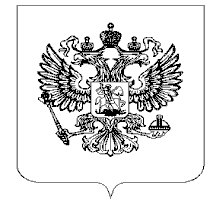 Российской ФедерацииПрокуратураТверской областиПрокуратураКалининского районапр. Победы, д.30/19, г. Тверь, 170008Главе администрации Калининского района Главам администраций Аввакумовского, Бурашевского, Верхневолжского, Заволжского, Каблуковского, Кулицкого, Красногорского, Медновского, Михайловского, Никулинского, Славновского, Тургиновского, Черногубовского, Щербининского, Эммаусского сельских поселений, городских поселений «поселок Орша», поселок «Суховерково», «поселок Васильевский Мох»